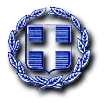 ΕΛΛΗΝΙΚΗ ΔΗΜΟΚΡΑΤΙΑ	Ραφήνα, 12-12-2019ΝΟΜΟΣ ΑΤΤΙΚΗΣ	Αρ. Πρωτ. 19574ΔΗΜΟΣ ΡΑΦΗΝΑΣ-ΠΙΚΕΡΜΙΟΥ		ΠΡΟΣ: ΜΕΛΗ ΟΙΚΟΝΟΜΙΚΗΣΤαχ. Δ/νση: Αραφηνίδων Αλών 12	  	ΕΠΙΤΡΟΠΗΣΤαχ. Κωδ.: 19009 Ραφήνα                                    Fax:  22940-23481                                         ΠΡΟΣΚΛΗΣΗ ΣΕ ΚΑΤΕΠΕΙΓΟΥΣΑ ΣΥΝΕΔΡΙΑΣΗ ΑΡ. 44Η Πρόεδρος της Οικονομικής Επιτροπής του Δήμου Ραφήνας - Πικερμίου, σας καλεί σε κατεπείγουσα συνεδρίαση της Οικονομικής Επιτροπής την Παρασκευή 13 Δεκεμβρίου 2019 και ώρα 13:00 στο Δημοτικό Κατάστημα Ραφήνας, προκειμένου να συζητηθούν και να ληφθούν αποφάσεις για τα παρακάτω θέματα:Λήψη απόφασης περί έκδοσης Χ.Ε. Προπληρωμής για την κάλυψη της δαπάνης μεταγραφής συμβολαίων στο Κτηματολόγιο.Λήψη απόφασης περί έγκρισης πρακτικού 5 “ΚΑΤΑΚΥΡΩΣΗ ΑΝΑΘΕΣΗΣ ΜΕΛΕΤΗΣ-ΑΝΑΔΕΙΞΗ ΟΡΙΣΤΙΚΟΥ ΜΕΙΟΔΟΤΗ” του διαγωνισμού για την ανάθεση της μελέτης                   “ΟΡΙΟΘΕΤΗΣΗ ΔΙΕΥΘΕΤΗΣΗ ΡΕΜΑΤΩΝ ΚΑΙ ΠΡΟΣΑΡΜΟΓΗ ΡΥΜΟΤΟΜΙΚΟΥ ΣΧΕΔΙΟΥ ΣΕ ΠΕΡΙΟΧΕΣ ΤΟΥ ΔΗΜΟΥ ΡΑΦΗΝΑΣ-ΠΙΚΕΡΜΙΟΥ”.Λήψη απόφασης περί έγκρισης της υπ’ αριθ. 636/2019 απόφασης Δημάρχου “Περί ανάθεσης σύνταξης συμβολαίων σε συμβολαιογράφο λόγω κατεπείγοντος”.Λήψη απόφασης περί έγκρισης 5ης αναμόρφωσης προϋπολογισμού ΔΟΠΑΠ έτους 2019.Λήψη απόφασης περί έγκρισης πρακτικού αποσφράγισης και αξιολόγησης συνοπτικού διαγωνισμού για την προμήθεια τροφίμων και λοιπών αναλώσιμων ειδών παντοπωλείου για τις ανάγκες των δομών του ΝΠΔΔ Κοινωνικής Μέριμνας και Προσχολικής Αγωγής Δήμου Ραφήνας-Πικερμίου με δ.τ. «ΦΙΛΙΠΠΟΣ ΚΑΒΟΥΝΙΔΗΣ» και κατακύρωση προσωρινών αναδόχων. To 1o θέμα τίθεται κατεπειγόντως προς συζήτηση διότι η ενημέρωση για την υπογραφή των συμβολαίων έγινε στις 10/11/2019 και η καταχώριση στο υποθηκοφυλακείο που έχει προγραμματιστεί για την Τρίτη 17/12/2019, απαιτεί την επί τόπου καταβολή των εξόδων μεταγραφής.Το 2ο θέμα τίθεται κατεπειγόντως προς συζήτηση λόγω μεγάλης καθυστέρησης της διαδικασίας ανάθεσης επειδή η διαδικασία είναι πολύπλοκη και χρονοβόρα και εκκρεμεί έλεγχος νομιμότητας της διαδικασίας από το Ελεγκτικό Συνέδριο και την Αποκεντρωμένη Διοίκηση Αττικής.  Το 3ο θέμα συμπεριλαμβάνεται στην ημερήσια διάταξη της κατεπείγουσας συνεδρίασης διότι σύμφωνα με το άρθρο 58, παρ. 2, Ν. 3852/2010 «Όταν δημιουργείται άμεσος και προφανής κίνδυνος ή απειλείται άμεση ζημία των δημοτικών συμφερόντων από την αναβολή λήψης απόφασης, ο δήμαρχος μπορεί να αποφασίσει για θέματα που ανήκουν στην αρμοδιότητα της οικονομικής ή της επιτροπής ποιότητας ζωής. Στην περίπτωση αυτή οφείλει να υποβάλει προς έγκριση τη σχετική απόφασή του κατά την επόμενη συνεδρίαση της αντίστοιχης επιτροπής».Το 4ο θέμα είναι κατεπείγον διότι δεν επαρκεί το ποσό για την κάλυψη της μισθοδοσίας μηνός Δεκεμβρίου. Το 5ο θέμα τίθεται κατεπειγόντως προς συζήτηση προκειμένου να ολοκληρωθεί η διαδικασία της προμήθειας διότι εξαντλείται το απόθεμα και θα δημιουργούν προβλήματα στη σίτιση των νηπίων. Η ΠΡΟΕΔΡΟΣΤΣΕΒΑ -ΜΗΛΑ ΔΗΜΗΤΡΑ